NOTE D’INFORMATIONDU HAUT COMMISSARIAT AU PLANRELATIVE A L’INDICE DE LA PRODUCTIONINDUSTRIELLE, ENERGETIQUE ET MINIEREBase 100 : 2010Deuxième trimestre 2015L’indice de la production des industries manufacturières a enregistré une hausse de 0,6% au cours du deuxième trimestre 2015 par rapport à la même période de 2014. Cette évolution résulte notamment de la hausse de la production des «industries alimentaires» de 3,2%, des «industries chimiques» de 2,2%, de l’«industrie automobile» de 12,3%,  des «produits de l’édition et de l’imprimerie» de 13,8% et de l’« industrie textile » de 6,2%. En revanche, les «autres produits minéraux non métalliques» ont enregistré une baisse de 3,0% dont le ciment avec 3,1%,  le «raffinage de pétrole» de 5,0%,  les «machines et appareils électriques» de 3,8%, les « articles d’habillement et fourrures » de 2,7% et les « produits métalliques » de 3,2%.  	Par ailleurs, l’indice de la production minière a enregistré une diminution  de 6,2%, résultant de la baisse des « produits divers des industries extractives » de 6,6% et de la hausse des « minerais métalliques » de 2,0%.Enfin, l’indice de la production de l’énergie électrique a enregistré, de son côté, une hausse de 6,0%. INDICE DE LA PRODUCTIONINDUSTRIELLE, ENERGETIQUE ET MINIEREBase 100 : 2010Deuxième trimestre 2015  EVOLUTION TRIMESTRIELLE DE L’INDICE DE  LA PRODUCTION PAR SECTEUR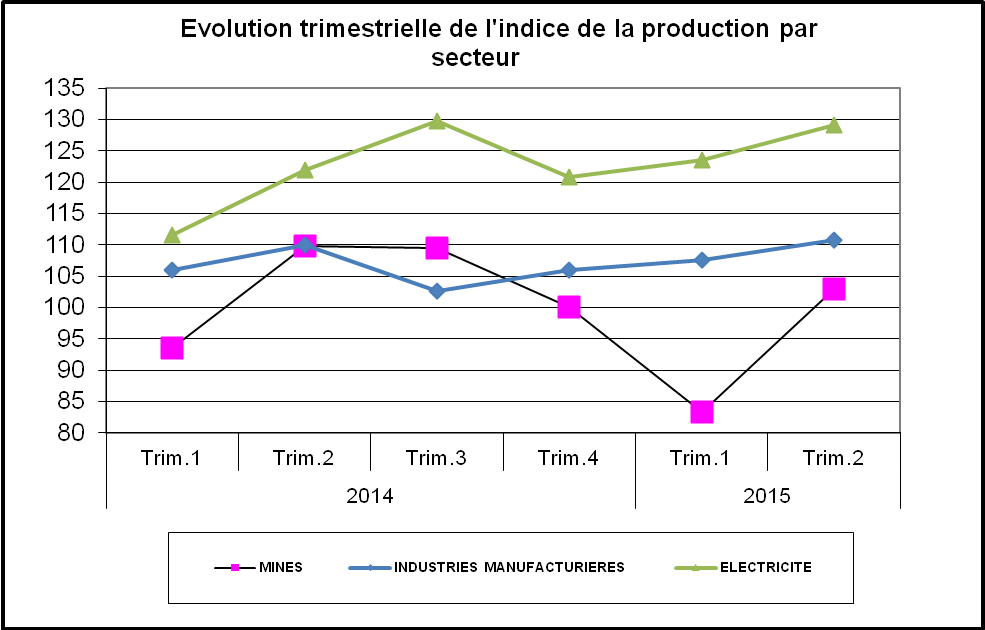 SECTEUR ET BRANCHE2ème trimestre 20142ème trimestre 2015Var %MINES                                                       109,8103,0-6,2MINERAIS METALLIQUES                                        98,7100,72,0PRODUITS DIVERS DES INDUSTRIES EXTRACTIVES                  110,4103,1-6,6INDUSTRIES MANUFACTURIERES                                  110,0110,70,6PRODUITS DES INDUSTRIES ALIMENTAIRES                        110,1113,63,2TABAC MANUFATURE                                            108,9109,50,6PRODUITS DE L'INDUSTRIE TEXTILE                             92,297,96,2ARTICLES D'HABILLEMENT ET FOURRURES                         111,3108,3-2,7CUIRS , ARTICLES DE VOYAGE , CHAUSSURES                     85,280,0-6,1PRODUITS DU TRAVAIL DU BOIS                                 77,379,12,3PAPIERS ET CARTONS                                          101,8104,12,3PRODUITS DE L'EDITION ; PRODUITS IMPRIMES OU REPRODUITS     109,9125,113,8PDTS DE ,DU RAFFINAGE  117,0111,2-5,0PRODUITS  CHIMIQUES                                         114,6117,12,2PRODUITS EN CAOUTCHOUC OU EN PLASTIQUE                      113,2113,90,6AUTRES PRODUITS MINERAUX NON METALLIQUES                    108,2105,0-3,0PRODUITS METALLIQUES                                        111,1107,6-3,2PRODUITS DU TRAVAIL DES METAUX                              105,9106,00,1MACHINES ET EQUIPEMENTS                                     102,6100,8-1,8MACHINES ET APPAREILS ELECTRIQUES                           95,291,6-3,8EQUIPEMENTS DE RADIO,TELEVISION ET COMMUNICATION            139,0139,30,2INSTRUMENTS MEDICAUX,DE PRECISION,D'OPTIQUE,HORLOGERIE      228,3225,7-1,1PRODUITS DE L'INDUSTRIE AUTOMOBILE                          111,2124,912,3AUTRES MATERIELS DE TRANSPORT                               129,1134,84,4MEUBLES, INDUSTRIE DIVERSES                                  100,599,0-1,5ELECTRICITE                                                 121,9129,26,0MINESINDUSTRIES MANUFACTURIERESELECTRICITE20141er trim.93,5106,0111,520142ème trim.109,8110,0121,920143ème trim.109,5102,7129,720144ème trim.100,1106,0120,920151er trim.        83,3   107,5   123,520152ème trim.  103,0  110,7  129,2